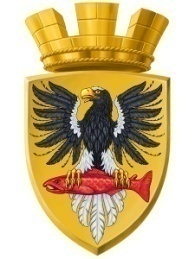 Р О С С И Й С К А Я  Ф Е Д Е Р А Ц И ЯКАМЧАТСКИЙ КРАЙП О С Т А Н О В Л Е Н И ЕАДМИНИСТРАЦИИ ЕЛИЗОВСКОГО ГОРОДСКОГО ПОСЕЛЕНИЯОт  25.05.2017 года                                                                                                                 № 526-п         г.ЕлизовоОб аннулировании адреса земельному участку с кадастровым номером 41:05:0101003:18 и о присвоении нового адреса земельному участку с кадастровым номером 41:05:0101003:18 и зданию жилого дома с кадастровым номером 41:05:0101003:3188	Руководствуясь статьей 14 Федерального закона от 06.10.2003 № 131-ФЗ «Об общих принципах организации местного самоуправления в Российской Федерации», Уставом Елизовского городского поселения, согласно Правилам присвоения, изменения и аннулирования адресов, утвержденным постановлением Правительства Российской Федерации от 19.11.2014 № 1221, на основании заявления Стрелковского М.А. и принимая во внимание: кадастровый паспорт здания от 15.01.2015 года № 4100/206/15-825; выписки из Единого государственного реестра недвижимости об основных характеристиках и зарегистрированных правах на объект недвижимости, удостоверяющие государственную регистрацию прав общей долевой собственности на земельный участок от 10.05.2017 № 41:05:0101003:18-41/001/2017-1, № 41:05:0101003:18-41/001/2017-3; № 41:05:0101003:18-41/001/2017-4 и № 41:05:0101003:18-41/001/2017-5 и выписки из Единого государственного реестра недвижимости об основных характеристиках и зарегистрированных правах на объект недвижимости, удостоверяющие государственную регистрацию прав общей долевой собственности на здание жилой дом от 10.05.2017                                            № 41:05:0101003:3188-41/001/2017-2, № 41:05:0101003:3188-41/001/2017-5,                     № 41:05:0101003:3188-41/001/2017-4, № 41:05:0101003:3188-41/001/2017-3ПОСТАНОВЛЯЮ:Аннулировать адрес земельному участку с кадастровым номером 41:05:0101003:18: Камчатский край, Елизовский район, г.Елизово,                       ул. Белорусская, 24в. Присвоить новый адрес земельному участку с кадастровым номером 41:05:0101003:18: Россия, Камчатский край, Елизовский муниципальный район, Елизовское городское поселение, Елизово г., Белорусская ул., 2.Присвоить адрес зданию жилого дома с кадастровым номером 41:05:0101003:3188: Россия, Камчатский край, Елизовский муниципальный район, Елизовское городское поселение, Елизово г., Белорусская ул., д.2.4. Направить настоящее постановление в Федеральную информационную адресную систему для внесения сведений установленных данным постановлением.5. Управлению делами администрации Елизовского городского поселения опубликовать (обнародовать) настоящее постановление в средствах массовой информации и разместить в информационно – телекоммуникационной сети «Интернет» на официальном сайте администрации Елизовского городского поселения. 6. Стрелковскому М.А. обратиться в Управление Федеральной службы государственной регистрации, кадастра и картографии по Камчатскому краю для внесения изменений уникальных характеристик объекта недвижимого имущества.7. Контроль за исполнением настоящего постановления возложить на руководителя Управления архитектуры и градостроительства администрации Елизовского городского поселения.Глава администрации Елизовского городского поселения                                                    Д.Б. Щипицын